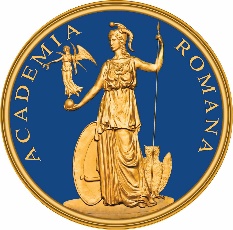 A C A D E M I A   R O M Â N ĂŞCOALA DE STUDII AVANSATE A ACADEMIEI ROMÂNEDEPARTAMENTUL ŞTIINŢE ECONOMICE, SOCIALE ŞI JURIDICELista bibliografică cu literatura de specialitate studiată pentru colocviul de admitere la doctoratsesiunea septembrie-octombrie 2022Candidat (nume si prenume, cu inițiala tatălui) ………………………………………………………….Coordonator de doctorat:_______________________________________Data:…………………………………Semnătura ……………………………………..Nr crtAutoriTitlul lucrăriiDetalii de publicareEditura, revista, anul publicarii, nr pagini etcSursa pentru consultareLink internet etcSurse bibliografice consultate din Lista bibliografica minimal recomandata pentru consultareSurse bibliografice consultate din Lista bibliografica minimal recomandata pentru consultareSurse bibliografice consultate din Lista bibliografica minimal recomandata pentru consultareSurse bibliografice consultate din Lista bibliografica minimal recomandata pentru consultareSurse bibliografice consultate din Lista bibliografica minimal recomandata pentru consultareSurse suplimentare, la recomandarea potențialului coordonator ştiintificSurse suplimentare, la recomandarea potențialului coordonator ştiintificSurse suplimentare, la recomandarea potențialului coordonator ştiintificSurse suplimentare, la recomandarea potențialului coordonator ştiintificSurse suplimentare, la recomandarea potențialului coordonator ştiintific